Фото наставника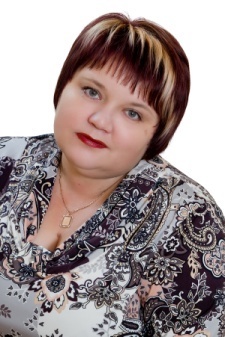 Фамилия Имя ОтчествоГорбатенко Наталья АлександровнаМесто работы (место учебы для обучающихся)Государственное бюджетное профессиональное образовательное учреждение «Светлоградский педагогический колледж»Должностьпреподаватель естественных, эстетических и специальных дисциплинРеализуемая форма наставничествапреподаватель-преподавательСтаж наставнической деятельности10Количество наставляемых за последние 3 года3Описание практики наставнической деятельности участника: в свободной форме представляется описание практики наставникаВысокий приток молодых кадров (7 ) поставил образовательную организацию   перед необходимостью создания условий для их успешной социализации и полноценной самореализации. Одним из таких условий является возрождение института наставничества, как эффективной формы профессиональной адаптации молодых педагогов, способствующей повышению профессиональной компетентности и закреплению педагогических кадров.Смысл наставничества – провести своего подопечного (подшефного) «над пропастью», по «бездне» через самые сложные моменты профессиональной деятельности.Организация наставничества в процессе повышения профессиональной компетентности молодого педагога носит поэтапный характер и включает в себя три этапа: 1-й этап – адаптационный. Педагог-наставник определяет круг обязанностей и полномочий молодого специалиста, а также выявляет недостатки в его умениях и навыках, чтобы выработать программу адаптации.Когда молодой преподаватель  приступает к профессиональной деятельности, он, конечно же,  в поддержке. Поэтому наставнику необходимо   обратить внимание молодого специалиста на: требования к организации учебного процесса; требования к ведению школьной документации; формы и методы организации внеурочной деятельности учащихся; ТСО (инструктирование по правилам пользования, технике безопасности, возможности использования в практической деятельности); механизм использования дидактического, наглядного и других материалов. Задача педагога-наставника – обеспечить поддержку молодому педагогу в области: практического и теоретического освоения основ педагогической деятельности (подготовка, проведение и анализ урока; формы, методы и приемы обучения; основы управления уроком и др.); разработки программы собственного профессионального роста; выбора приоритетной методической темы для самообразования; подготовки к первичному повышению квалификации; освоения инновационных тенденций в педагогике; подготовки к предстоящей аттестации на подтверждение или повышение квалификации. На данном этапе педагог-наставник выявляет трудности, проблемы и неудачи в деятельности молодого педагога. С этой целью проводится вводное анкетирование или собеседование, где начинающий специалист расскажет о своих трудностях, проблемах и неудачах. На данном этапе педагог-наставник должен помнить, что наставничество – это постоянный диалог, межличностная коммуникация. Таким образом, педагогу-наставнику необходимо помнить о терпении и целеустремлѐнности. 2-й этап – основной (проектировочный). Педагог-наставник вместе с молодым педагогом разрабатывают и реализуют индивидуальный план профессионального развития молодого педагога. Наставник осуществляет корректировку профессиональных умений молодого педагога, помогает выстроить ему собственную программу самосовершенствования. Данная программа даѐт возможность: дифференцированно и целенаправленно планировать методическую работу на основе выявленных потенциальных возможностей молодого педагога; повышать профессиональный уровень педагога с учѐтом его потребностей, затруднений, достижений; развивать творческий потенциал молодого педагога, мотивировать его участие в инновационной деятельности; проследить динамику развития профессиональной деятельности педагога; повышать продуктивность работы педагога и результативность учебно-воспитательного процесса в общеобразовательном учреждении; создать условия для удовлетворения запросов по самообразованию молодого педагога. На данном этапе используются информационные и творческие методы решения задач: проблемные, инверсионные, способствующие развитию гибкого, оригинального мышления. Большую эффективность по сравнению с традиционными формами работы (беседами, консультациями, посещением и обсуждением уроков) имеют новые нетрадиционные или модернизированные формы и методы: психологические тренинги, творческие лаборатории, психолого-педагогические деловые игры, диспуты, круглые столы совместно с родителями и учениками, «мозговые штурмы», разработка и презентация моделей уроков, презентация себя как учителя, классного руководителя. Работа с молодым специалистом будет более эффективной, если педагог-наставник подготовит для него различные «Памятки»: обязанности классного руководителя; организация работы с неуспевающими учащимися; анализ и самоанализ урока; как правильно организовать работу с родителями; методические рекомендации по проведению родительского собрания, внеклассных мероприятий и др. 3-й этап – контрольно-оценочный. Педагог-наставник проверяет уровень профессиональной компетентности молодого педагога, определяет степень его готовности к выполнению своих функциональных обязанностей. Усилия педагога-наставника направлены на активизацию и закрепление мотивов деятельности молодого педагога, овладение эффективными способами преодоления трудностей, возникающих в ходе работы.